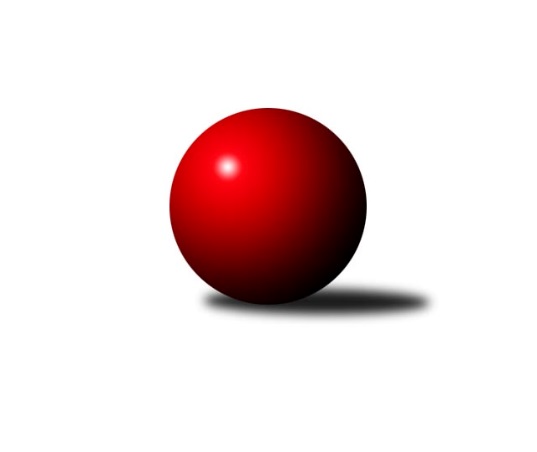 Č.6Ročník 2023/2024	14.8.2024 Krajský přebor Vysočina 2023/2024Statistika 6. kolaTabulka družstev:		družstvo	záp	výh	rem	proh	skore	sety	průměr	body	plné	dorážka	chyby	1.	TJ Sokol Cetoraz	6	4	0	2	32.0 : 16.0 	(44.5 : 27.5)	2458	8	1709	750	42.3	2.	TJ Nové Město na Moravě B	6	4	0	2	27.0 : 21.0 	(39.5 : 32.5)	2581	8	1779	802	38.7	3.	TJ Spartak Pelhřimov B	5	3	1	1	23.0 : 17.0 	(32.0 : 28.0)	2402	7	1692	710	48.4	4.	TJ Sl. Kamenice nad Lipou B	5	3	0	2	24.0 : 16.0 	(35.5 : 24.5)	2547	6	1751	796	40	5.	KK Jihlava C	5	3	0	2	23.0 : 17.0 	(32.0 : 28.0)	2450	6	1708	742	53	6.	TJ Spartak Pelhřimov C	5	2	1	2	19.0 : 21.0 	(27.5 : 32.5)	2357	5	1669	688	54.8	7.	TJ Sl. Kamenice nad Lipou C	5	2	0	3	16.0 : 24.0 	(27.0 : 33.0)	2505	4	1751	754	51.2	8.	TJ Třebíč C	6	2	0	4	21.0 : 27.0 	(35.0 : 37.0)	2470	4	1719	750	59.7	9.	TJ BOPO Třebíč B	5	0	0	5	7.0 : 33.0 	(15.0 : 45.0)	2269	0	1623	647	77.8Tabulka doma:		družstvo	záp	výh	rem	proh	skore	sety	průměr	body	maximum	minimum	1.	TJ Sokol Cetoraz	4	3	0	1	21.0 : 11.0 	(29.5 : 18.5)	2479	6	2544	2411	2.	TJ Spartak Pelhřimov C	2	2	0	0	13.0 : 3.0 	(16.5 : 7.5)	2497	4	2520	2473	3.	TJ Sl. Kamenice nad Lipou B	3	2	0	1	16.0 : 8.0 	(24.5 : 11.5)	2638	4	2723	2587	4.	TJ Třebíč C	3	2	0	1	15.0 : 9.0 	(21.5 : 14.5)	2608	4	2634	2578	5.	TJ Nové Město na Moravě B	3	2	0	1	14.0 : 10.0 	(23.0 : 13.0)	2475	4	2491	2446	6.	TJ Spartak Pelhřimov B	3	1	1	1	12.0 : 12.0 	(18.0 : 18.0)	2478	3	2528	2431	7.	KK Jihlava C	1	1	0	0	8.0 : 0.0 	(10.0 : 2.0)	2610	2	2610	2610	8.	TJ Sl. Kamenice nad Lipou C	2	1	0	1	8.0 : 8.0 	(11.0 : 13.0)	2548	2	2591	2505	9.	TJ BOPO Třebíč B	3	0	0	3	4.0 : 20.0 	(11.0 : 25.0)	2135	0	2148	2128Tabulka venku:		družstvo	záp	výh	rem	proh	skore	sety	průměr	body	maximum	minimum	1.	TJ Spartak Pelhřimov B	2	2	0	0	11.0 : 5.0 	(14.0 : 10.0)	2364	4	2495	2233	2.	TJ Nové Město na Moravě B	3	2	0	1	13.0 : 11.0 	(16.5 : 19.5)	2634	4	2725	2532	3.	KK Jihlava C	4	2	0	2	15.0 : 17.0 	(22.0 : 26.0)	2410	4	2567	2257	4.	TJ Sokol Cetoraz	2	1	0	1	11.0 : 5.0 	(15.0 : 9.0)	2448	2	2510	2386	5.	TJ Sl. Kamenice nad Lipou B	2	1	0	1	8.0 : 8.0 	(11.0 : 13.0)	2501	2	2512	2490	6.	TJ Sl. Kamenice nad Lipou C	3	1	0	2	8.0 : 16.0 	(16.0 : 20.0)	2491	2	2578	2421	7.	TJ Spartak Pelhřimov C	3	0	1	2	6.0 : 18.0 	(11.0 : 25.0)	2350	1	2464	2267	8.	TJ BOPO Třebíč B	2	0	0	2	3.0 : 13.0 	(4.0 : 20.0)	2337	0	2411	2262	9.	TJ Třebíč C	3	0	0	3	6.0 : 18.0 	(13.5 : 22.5)	2423	0	2458	2371Tabulka podzimní části:		družstvo	záp	výh	rem	proh	skore	sety	průměr	body	doma	venku	1.	TJ Sokol Cetoraz	6	4	0	2	32.0 : 16.0 	(44.5 : 27.5)	2458	8 	3 	0 	1 	1 	0 	1	2.	TJ Nové Město na Moravě B	6	4	0	2	27.0 : 21.0 	(39.5 : 32.5)	2581	8 	2 	0 	1 	2 	0 	1	3.	TJ Spartak Pelhřimov B	5	3	1	1	23.0 : 17.0 	(32.0 : 28.0)	2402	7 	1 	1 	1 	2 	0 	0	4.	TJ Sl. Kamenice nad Lipou B	5	3	0	2	24.0 : 16.0 	(35.5 : 24.5)	2547	6 	2 	0 	1 	1 	0 	1	5.	KK Jihlava C	5	3	0	2	23.0 : 17.0 	(32.0 : 28.0)	2450	6 	1 	0 	0 	2 	0 	2	6.	TJ Spartak Pelhřimov C	5	2	1	2	19.0 : 21.0 	(27.5 : 32.5)	2357	5 	2 	0 	0 	0 	1 	2	7.	TJ Sl. Kamenice nad Lipou C	5	2	0	3	16.0 : 24.0 	(27.0 : 33.0)	2505	4 	1 	0 	1 	1 	0 	2	8.	TJ Třebíč C	6	2	0	4	21.0 : 27.0 	(35.0 : 37.0)	2470	4 	2 	0 	1 	0 	0 	3	9.	TJ BOPO Třebíč B	5	0	0	5	7.0 : 33.0 	(15.0 : 45.0)	2269	0 	0 	0 	3 	0 	0 	2Tabulka jarní části:		družstvo	záp	výh	rem	proh	skore	sety	průměr	body	doma	venku	1.	TJ BOPO Třebíč B	0	0	0	0	0.0 : 0.0 	(0.0 : 0.0)	0	0 	0 	0 	0 	0 	0 	0 	2.	TJ Spartak Pelhřimov C	0	0	0	0	0.0 : 0.0 	(0.0 : 0.0)	0	0 	0 	0 	0 	0 	0 	0 	3.	TJ Sl. Kamenice nad Lipou C	0	0	0	0	0.0 : 0.0 	(0.0 : 0.0)	0	0 	0 	0 	0 	0 	0 	0 	4.	TJ Nové Město na Moravě B	0	0	0	0	0.0 : 0.0 	(0.0 : 0.0)	0	0 	0 	0 	0 	0 	0 	0 	5.	KK Jihlava C	0	0	0	0	0.0 : 0.0 	(0.0 : 0.0)	0	0 	0 	0 	0 	0 	0 	0 	6.	TJ Třebíč C	0	0	0	0	0.0 : 0.0 	(0.0 : 0.0)	0	0 	0 	0 	0 	0 	0 	0 	7.	TJ Spartak Pelhřimov B	0	0	0	0	0.0 : 0.0 	(0.0 : 0.0)	0	0 	0 	0 	0 	0 	0 	0 	8.	TJ Sokol Cetoraz	0	0	0	0	0.0 : 0.0 	(0.0 : 0.0)	0	0 	0 	0 	0 	0 	0 	0 	9.	TJ Sl. Kamenice nad Lipou B	0	0	0	0	0.0 : 0.0 	(0.0 : 0.0)	0	0 	0 	0 	0 	0 	0 	0 Zisk bodů pro družstvo:		jméno hráče	družstvo	body	zápasy	v %	dílčí body	sety	v %	1.	Michaela Vaníčková 	TJ Nové Město na Moravě B 	5	/	6	(83%)	9	/	12	(75%)	2.	Lukáš Pitrák 	TJ Spartak Pelhřimov C 	4	/	4	(100%)	6	/	8	(75%)	3.	Michal Kuneš 	TJ Třebíč C 	4	/	4	(100%)	6	/	8	(75%)	4.	Jan Škrampal 	TJ Sl. Kamenice nad Lipou B 	4	/	5	(80%)	8	/	10	(80%)	5.	Josef Melich 	TJ Sokol Cetoraz  	4	/	5	(80%)	8	/	10	(80%)	6.	Radek Čejka 	TJ Sokol Cetoraz  	4	/	5	(80%)	7	/	10	(70%)	7.	Michal Berka 	TJ Sl. Kamenice nad Lipou B 	4	/	5	(80%)	6.5	/	10	(65%)	8.	Jan Pošusta 	TJ Sokol Cetoraz  	4	/	5	(80%)	6.5	/	10	(65%)	9.	Matouš Šimsa 	TJ Spartak Pelhřimov C 	4	/	5	(80%)	6	/	10	(60%)	10.	Anna Partlová 	TJ Nové Město na Moravě B 	4	/	6	(67%)	9	/	12	(75%)	11.	František Novotný 	TJ Sokol Cetoraz  	4	/	6	(67%)	9	/	12	(75%)	12.	Kateřina Carvová 	TJ Spartak Pelhřimov B 	3	/	3	(100%)	6	/	6	(100%)	13.	Vladimír Berka 	TJ Sokol Cetoraz  	3	/	3	(100%)	4	/	6	(67%)	14.	Šárka Vacková 	KK Jihlava C 	3	/	3	(100%)	4	/	6	(67%)	15.	Vladimír Dvořák 	KK Jihlava C 	3	/	4	(75%)	6	/	8	(75%)	16.	Dušan Macek 	TJ Sokol Cetoraz  	3	/	4	(75%)	5	/	8	(63%)	17.	Markéta Zemanová 	TJ BOPO Třebíč B 	3	/	4	(75%)	4	/	8	(50%)	18.	Bohumil Nentvich 	TJ Spartak Pelhřimov B 	3	/	5	(60%)	6	/	10	(60%)	19.	Darja Novotná 	TJ Sl. Kamenice nad Lipou C 	3	/	5	(60%)	6	/	10	(60%)	20.	Daniel Malý 	TJ BOPO Třebíč B 	3	/	5	(60%)	5.5	/	10	(55%)	21.	Stanislav Kropáček 	TJ Spartak Pelhřimov C 	3	/	5	(60%)	4.5	/	10	(45%)	22.	Pavel Kohout 	TJ Třebíč C 	3	/	6	(50%)	8	/	12	(67%)	23.	Vladimír Kantor 	TJ Třebíč C 	3	/	6	(50%)	6.5	/	12	(54%)	24.	Roman Svojanovský 	TJ Nové Město na Moravě B 	3	/	6	(50%)	6	/	12	(50%)	25.	Jaroslav Kasáček 	TJ Třebíč C 	3	/	6	(50%)	3.5	/	12	(29%)	26.	Miroslava Matejková 	TJ Spartak Pelhřimov B 	2	/	2	(100%)	3	/	4	(75%)	27.	Tomáš Dejmek 	KK Jihlava C 	2	/	3	(67%)	4	/	6	(67%)	28.	Simona Matulová 	KK Jihlava C 	2	/	3	(67%)	4	/	6	(67%)	29.	Josef Směták 	TJ Spartak Pelhřimov B 	2	/	3	(67%)	4	/	6	(67%)	30.	David Dúška 	TJ Sl. Kamenice nad Lipou B 	2	/	3	(67%)	3	/	6	(50%)	31.	Zdeněk Topinka 	TJ Nové Město na Moravě B 	2	/	3	(67%)	3	/	6	(50%)	32.	David Schober ml.	TJ Sl. Kamenice nad Lipou B 	2	/	4	(50%)	6	/	8	(75%)	33.	Milan Gregorovič 	TJ Třebíč C 	2	/	4	(50%)	6	/	8	(75%)	34.	Jiří Macko 	KK Jihlava C 	2	/	4	(50%)	5	/	8	(63%)	35.	Milan Kalivoda 	TJ Spartak Pelhřimov B 	2	/	4	(50%)	5	/	8	(63%)	36.	David Schober st.	TJ Sl. Kamenice nad Lipou C 	2	/	4	(50%)	4.5	/	8	(56%)	37.	Josef Fučík 	TJ Spartak Pelhřimov B 	2	/	4	(50%)	4	/	8	(50%)	38.	Milan Podhradský ml.	TJ Sl. Kamenice nad Lipou C 	2	/	5	(40%)	5	/	10	(50%)	39.	Josef Šebek 	TJ Nové Město na Moravě B 	2	/	5	(40%)	5	/	10	(50%)	40.	František Housa 	TJ Sl. Kamenice nad Lipou C 	2	/	5	(40%)	4.5	/	10	(45%)	41.	Vojtěch Štursa 	TJ Spartak Pelhřimov C 	2	/	5	(40%)	3	/	10	(30%)	42.	Jakub Toman 	KK Jihlava C 	1	/	1	(100%)	2	/	2	(100%)	43.	Petra Schoberová 	TJ Sl. Kamenice nad Lipou B 	1	/	1	(100%)	2	/	2	(100%)	44.	Tomáš Fürst 	KK Jihlava C 	1	/	1	(100%)	2	/	2	(100%)	45.	Petr Dobeš st.	TJ Třebíč C 	1	/	1	(100%)	2	/	2	(100%)	46.	Petr Bína 	TJ Sl. Kamenice nad Lipou C 	1	/	1	(100%)	2	/	2	(100%)	47.	Karel Hlisnikovský 	TJ Nové Město na Moravě B 	1	/	1	(100%)	1	/	2	(50%)	48.	Radana Krausová 	KK Jihlava C 	1	/	2	(50%)	1	/	4	(25%)	49.	Jaroslav Benda 	TJ Spartak Pelhřimov B 	1	/	3	(33%)	3	/	6	(50%)	50.	Sára Turková 	TJ Spartak Pelhřimov C 	1	/	3	(33%)	3	/	6	(50%)	51.	Jan Podhradský 	TJ Sl. Kamenice nad Lipou B 	1	/	3	(33%)	3	/	6	(50%)	52.	Luboš Strnad 	KK Jihlava C 	1	/	3	(33%)	2	/	6	(33%)	53.	Jan Pošusta ml.	TJ Sokol Cetoraz  	1	/	3	(33%)	2	/	6	(33%)	54.	Filip Schober 	TJ Sl. Kamenice nad Lipou B 	1	/	3	(33%)	2	/	6	(33%)	55.	Jiří Partl 	TJ Nové Město na Moravě B 	1	/	4	(25%)	2.5	/	8	(31%)	56.	Pavel Zedník 	TJ Sl. Kamenice nad Lipou C 	1	/	4	(25%)	2	/	8	(25%)	57.	Milan Podhradský 	TJ Sl. Kamenice nad Lipou C 	1	/	4	(25%)	2	/	8	(25%)	58.	Václav Brávek 	TJ Sokol Cetoraz  	1	/	4	(25%)	2	/	8	(25%)	59.	Václav Rychtařík nejml.	TJ Sl. Kamenice nad Lipou B 	1	/	4	(25%)	1.5	/	8	(19%)	60.	Ladislav Štark 	TJ BOPO Třebíč B 	1	/	5	(20%)	4.5	/	10	(45%)	61.	Jiří Faldík 	TJ Nové Město na Moravě B 	1	/	5	(20%)	4	/	10	(40%)	62.	Tomáš Turek 	TJ Spartak Pelhřimov C 	1	/	5	(20%)	3	/	10	(30%)	63.	Jaroslav Nedoma 	KK Jihlava C 	1	/	5	(20%)	2	/	10	(20%)	64.	Milan Lenz 	TJ Třebíč C 	1	/	6	(17%)	2	/	12	(17%)	65.	Aleš Schober 	TJ Sl. Kamenice nad Lipou C 	0	/	1	(0%)	0	/	2	(0%)	66.	Lukáš Melichar 	TJ Spartak Pelhřimov B 	0	/	1	(0%)	0	/	2	(0%)	67.	Dominika Kočířová 	TJ BOPO Třebíč B 	0	/	1	(0%)	0	/	2	(0%)	68.	Štepán Zolman 	KK Jihlava C 	0	/	1	(0%)	0	/	2	(0%)	69.	Jana Pliešovská 	TJ Spartak Pelhřimov B 	0	/	1	(0%)	0	/	2	(0%)	70.	Zdeňka Vytisková 	TJ Spartak Pelhřimov C 	0	/	2	(0%)	1	/	4	(25%)	71.	Zdeňka Kolářová 	TJ BOPO Třebíč B 	0	/	2	(0%)	0	/	4	(0%)	72.	Gabriela Malá 	TJ BOPO Třebíč B 	0	/	2	(0%)	0	/	4	(0%)	73.	Daniel Kočíř 	TJ BOPO Třebíč B 	0	/	2	(0%)	0	/	4	(0%)	74.	Martin Michal 	TJ Třebíč C 	0	/	3	(0%)	1	/	6	(17%)	75.	Jiří Zeman 	TJ BOPO Třebíč B 	0	/	4	(0%)	0	/	8	(0%)	76.	Eliška Kochová 	TJ Spartak Pelhřimov B 	0	/	5	(0%)	2	/	10	(20%)	77.	Valerie Štarková 	TJ BOPO Třebíč B 	0	/	5	(0%)	1	/	10	(10%)Průměry na kuželnách:		kuželna	průměr	plné	dorážka	chyby	výkon na hráče	1.	TJ Třebíč, 1-4	2575	1784	791	49.0	(429.3)	2.	Kamenice, 1-4	2555	1761	793	50.8	(425.9)	3.	Pelhřimov, 1-4	2477	1729	748	47.7	(412.9)	4.	TJ Nové Město n.M., 1-2	2454	1715	739	45.5	(409.1)	5.	TJ Sokol Cetoraz, 1-2	2446	1709	737	47.0	(407.8)	6.	KK PSJ Jihlava, 1-4	2438	1700	738	54.0	(406.4)	7.	TJ Bopo Třebíč, 1-2	2213	1600	613	72.3	(368.9)Nejlepší výkony na kuželnách:TJ Třebíč, 1-4TJ Nové Město na Moravě B	2640	4. kolo	Milan Gregorovič 	TJ Třebíč C	489	2. koloTJ Třebíč C	2634	2. kolo	Jaroslav Kasáček 	TJ Třebíč C	476	6. koloTJ Třebíč C	2612	6. kolo	Jiří Partl 	TJ Nové Město na Moravě B	473	4. koloTJ Sl. Kamenice nad Lipou C	2578	6. kolo	Pavel Kohout 	TJ Třebíč C	473	2. koloTJ Třebíč C	2578	4. kolo	Michaela Vaníčková 	TJ Nové Město na Moravě B	470	4. koloTJ BOPO Třebíč B	2411	2. kolo	Michal Kuneš 	TJ Třebíč C	468	4. kolo		. kolo	Milan Podhradský ml.	TJ Sl. Kamenice nad Lipou C	465	6. kolo		. kolo	Vladimír Kantor 	TJ Třebíč C	462	4. kolo		. kolo	Milan Gregorovič 	TJ Třebíč C	460	4. kolo		. kolo	Anna Partlová 	TJ Nové Město na Moravě B	456	4. koloKamenice, 1-4TJ Nové Město na Moravě B	2725	6. kolo	Václav Rychtařík nejml.	TJ Sl. Kamenice nad Lipou B	483	6. koloTJ Sl. Kamenice nad Lipou B	2723	6. kolo	Pavel Kohout 	TJ Třebíč C	476	1. koloTJ Sl. Kamenice nad Lipou B	2603	4. kolo	Roman Svojanovský 	TJ Nové Město na Moravě B	472	6. koloTJ Sl. Kamenice nad Lipou C	2591	2. kolo	Josef Šebek 	TJ Nové Město na Moravě B	469	6. koloTJ Sl. Kamenice nad Lipou B	2587	1. kolo	Anna Partlová 	TJ Nové Město na Moravě B	469	2. koloKK Jihlava C	2567	5. kolo	Michal Berka 	TJ Sl. Kamenice nad Lipou B	467	6. koloTJ Nové Město na Moravě B	2532	2. kolo	Jan Škrampal 	TJ Sl. Kamenice nad Lipou B	466	1. koloTJ Sl. Kamenice nad Lipou C	2505	5. kolo	Jan Škrampal 	TJ Sl. Kamenice nad Lipou B	462	6. koloTJ Třebíč C	2458	1. kolo	David Schober st.	TJ Sl. Kamenice nad Lipou C	462	2. koloTJ BOPO Třebíč B	2262	4. kolo	Šárka Vacková 	KK Jihlava C	461	5. koloPelhřimov, 1-4TJ Spartak Pelhřimov B	2528	4. kolo	Vojtěch Štursa 	TJ Spartak Pelhřimov C	469	3. koloTJ Spartak Pelhřimov C	2520	3. kolo	Josef Směták 	TJ Spartak Pelhřimov B	466	4. koloTJ Sl. Kamenice nad Lipou B	2512	2. kolo	Petr Dobeš st.	TJ Třebíč C	458	5. koloTJ Sokol Cetoraz 	2510	4. kolo	Jaroslav Benda 	TJ Spartak Pelhřimov B	457	2. koloTJ Spartak Pelhřimov B	2475	6. kolo	Stanislav Kropáček 	TJ Spartak Pelhřimov C	453	6. koloTJ Spartak Pelhřimov C	2473	5. kolo	Lukáš Pitrák 	TJ Spartak Pelhřimov C	452	5. koloTJ Spartak Pelhřimov C	2464	6. kolo	František Novotný 	TJ Sokol Cetoraz 	448	4. koloTJ Třebíč C	2441	5. kolo	Stanislav Kropáček 	TJ Spartak Pelhřimov C	442	5. koloTJ Spartak Pelhřimov B	2431	2. kolo	Miroslava Matejková 	TJ Spartak Pelhřimov B	442	4. koloTJ Sl. Kamenice nad Lipou C	2421	3. kolo	Matouš Šimsa 	TJ Spartak Pelhřimov C	441	6. koloTJ Nové Město n.M., 1-2TJ Spartak Pelhřimov B	2495	5. kolo	Tomáš Fürst 	KK Jihlava C	478	3. koloTJ Nové Město na Moravě B	2491	3. kolo	Bohumil Nentvich 	TJ Spartak Pelhřimov B	457	5. koloKK Jihlava C	2489	3. kolo	Roman Svojanovský 	TJ Nové Město na Moravě B	444	5. koloTJ Nové Město na Moravě B	2488	5. kolo	Michaela Vaníčková 	TJ Nové Město na Moravě B	442	5. koloTJ Nové Město na Moravě B	2446	1. kolo	Šárka Vacková 	KK Jihlava C	434	3. koloTJ Spartak Pelhřimov C	2319	1. kolo	Anna Partlová 	TJ Nové Město na Moravě B	429	3. kolo		. kolo	Miroslava Matejková 	TJ Spartak Pelhřimov B	429	5. kolo		. kolo	Vladimír Dvořák 	KK Jihlava C	428	3. kolo		. kolo	Josef Šebek 	TJ Nové Město na Moravě B	426	5. kolo		. kolo	Michaela Vaníčková 	TJ Nové Město na Moravě B	422	1. koloTJ Sokol Cetoraz, 1-2TJ Sokol Cetoraz 	2544	5. kolo	Jan Škrampal 	TJ Sl. Kamenice nad Lipou B	467	5. koloTJ Sl. Kamenice nad Lipou B	2490	5. kolo	František Novotný 	TJ Sokol Cetoraz 	453	5. koloTJ Sokol Cetoraz 	2482	2. kolo	Dušan Macek 	TJ Sokol Cetoraz 	451	3. koloTJ Sokol Cetoraz 	2478	3. kolo	Josef Melich 	TJ Sokol Cetoraz 	443	2. koloTJ Sl. Kamenice nad Lipou C	2473	1. kolo	František Novotný 	TJ Sokol Cetoraz 	443	2. koloTJ Sokol Cetoraz 	2411	1. kolo	Vladimír Kantor 	TJ Třebíč C	440	3. koloTJ Třebíč C	2371	3. kolo	Josef Melich 	TJ Sokol Cetoraz 	437	3. koloKK Jihlava C	2326	2. kolo	Michal Kuneš 	TJ Třebíč C	436	3. kolo		. kolo	Vladimír Berka 	TJ Sokol Cetoraz 	435	5. kolo		. kolo	Josef Melich 	TJ Sokol Cetoraz 	435	1. koloKK PSJ Jihlava, 1-4KK Jihlava C	2610	4. kolo	Vladimír Dvořák 	KK Jihlava C	454	4. koloTJ Spartak Pelhřimov C	2267	4. kolo	Jakub Toman 	KK Jihlava C	446	4. kolo		. kolo	Jiří Macko 	KK Jihlava C	444	4. kolo		. kolo	Jaroslav Nedoma 	KK Jihlava C	441	4. kolo		. kolo	Simona Matulová 	KK Jihlava C	422	4. kolo		. kolo	Luboš Strnad 	KK Jihlava C	403	4. kolo		. kolo	Milan Kalivoda 	TJ Spartak Pelhřimov C	401	4. kolo		. kolo	Vojtěch Štursa 	TJ Spartak Pelhřimov C	398	4. kolo		. kolo	Matouš Šimsa 	TJ Spartak Pelhřimov C	395	4. kolo		. kolo	Tomáš Turek 	TJ Spartak Pelhřimov C	395	4. koloTJ Bopo Třebíč, 1-2TJ Sokol Cetoraz 	2386	6. kolo	František Novotný 	TJ Sokol Cetoraz 	422	6. koloKK Jihlava C	2257	1. kolo	Tomáš Dejmek 	KK Jihlava C	420	1. koloTJ Spartak Pelhřimov B	2233	3. kolo	Daniel Malý 	TJ BOPO Třebíč B	417	3. koloTJ BOPO Třebíč B	2148	1. kolo	Dušan Macek 	TJ Sokol Cetoraz 	407	6. koloTJ BOPO Třebíč B	2129	3. kolo	Radek Čejka 	TJ Sokol Cetoraz 	405	6. koloTJ BOPO Třebíč B	2128	6. kolo	Josef Směták 	TJ Spartak Pelhřimov B	405	3. kolo		. kolo	Markéta Zemanová 	TJ BOPO Třebíč B	401	3. kolo		. kolo	Daniel Malý 	TJ BOPO Třebíč B	398	6. kolo		. kolo	Markéta Zemanová 	TJ BOPO Třebíč B	397	6. kolo		. kolo	Václav Brávek 	TJ Sokol Cetoraz 	396	6. koloČetnost výsledků:	8.0 : 0.0	1x	7.0 : 1.0	3x	6.0 : 2.0	6x	5.0 : 3.0	4x	4.0 : 4.0	1x	3.0 : 5.0	6x	2.0 : 6.0	2x	0.0 : 8.0	1x